РЕШЕНИЕПОМШУÖМот  14 декабря 2018 г. № 35/2018 – 478 О мерах поддержки населения поселка сельского типа Верхний Мыртыю муниципального образования городского округа «Сыктывкар»  в 2019 годуРуководствуясь статьями 26 и 33 Устава муниципального образования городского округа «Сыктывкар», в целях обеспечения доступности транспортных услуг Совет муниципального образования городского округа «Сыктывкар»РЕШИЛ:1. Рекомендовать организациям и (или) индивидуальным предпринимателям, выполняющим работы, связанные  с  осуществлением регулярных перевозок по регулируемым тарифам пассажиров и багажа по муниципальному маршруту № 103 «Автостанция - Мырты-Ю»,  в период с 01.01.2019 по 31.12.2019  (включительно) для населения, зарегистрированного в установленном порядке по месту жительства на территории поселка сельского типа Верхний Мыртыю муниципального образования городского округа «Сыктывкар», применять стоимость проезда за одну поездку в размере, равном действующему тарифу в городском сообщении автомобильным общественным транспортом на регулярных перевозках по регулируемым тарифам на территории муниципального образования городского округа «Сыктывкар».2. Финансирование недополученных доходов, возникающих в связи с реализацией пункта 1 настоящего решения, организациям и (или) индивидуальным предпринимателям, выполняющим работы, связанные  с  осуществлением регулярных перевозок по регулируемым тарифам пассажиров и багажа по муниципальному маршруту № 103 «Автостанция - Мырты-Ю», производить за счет и в пределах средств, предусмотренных на соответствующие цели в бюджете муниципального образования городского округа «Сыктывкар».3. Настоящее решение вступает в силу со дня его официального опубликования.И.о. главы МО ГО «Сыктывкар»-руководителя администрации 	Н.С. Хозяинова                                                                  Председатель СоветаМО ГО «Сыктывкар» 							    А.Ф. ДюСОВЕТМУНИЦИПАЛЬНОГО ОБРАЗОВАНИЯГОРОДСКОГО ОКРУГА «СЫКТЫВКАР»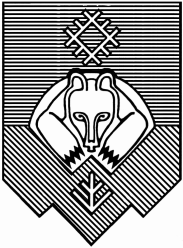 «СЫКТЫВКАР» КАР КЫТШЛÖН МУНИЦИПАЛЬНÖЙ ЮКÖНСА СÖВЕТ 